SCHOLARSHIP ELIGIBILITY CRITERIA -- 20231. Each fiscal year Clan Mackay Society USA, Inc. (Clan Mackay) will award up to two scholarships in the amount of $200.00 each.  Awards are payable to the recipient AND the school / teacher.  2. Applicants must be dedicated to continuing their instruction and furthering their education in the field of Scottish arts which includes, but is not limited to, piping, drumming, dancing, athletics, Scottish related languages or general Scottish studies that promote the culture, customs, traditions and history of the people of Scotland, with particular emphasis on the Clan Mackay. Scholarships are given only for a specific training or educational opportunity that is to be specified in the application.3. To be eligible, an applicant must be a current (active) member of Clan Mackay USA, and have been an active member for a minimum of two consecutive years or, if a dependent by IRS criteria of an active member holding a family membership for a minimum of two consecutive years. Active membership will be certified by the Membership Secretary and determined following receipt of application for scholarship. Families should be aware that only a single award may be given to one family.  Members of the scholarship committee and their dependants by IRS criteria are not eligible. 4. Applications must be postmarked by December 21 of the current year for instruction started between Jan 1, through Dec 31 of the following year.5. Applications will be reviewed by the Scholarship Committee, which will make recommendations to the Executive Committee for approval. Recipients will be announced at the Annual General Meeting of Clan Mackay.6. The Scholarship Committee will evaluate applications on (1) the applicant’s interest in and dedication to Scottish tradition, (2) current activities and accomplishments in chosen area of study, and (3) ability to promote the culture, customs, traditions and history of the people of Scotland, with particular emphasis on the Clan Mackay.7. Anyone awarded a scholarship will have thirty (30) days after the date of the award letter to either accept or decline the scholarship.8.  Recipients must submit a report upon completion of their studies for publication in the Clan Mackay newsletter, The Mackay Banner.9. For additional information contact:Leslie Dietrich, Scholarship Chair mackayscholarship@clanmackaysocietyusa.orgSCHOLARSHIP APPLICATION – 2023Deadline for entry – December 31, 2023Please submit original application to Leslie Dietrich, 12216 SW 26th Street, Yukon, OK 73099.Or to   mackayscholarship@clanmackayusa.org      All emailed applications received will be acknowledged.Applicant’s Full Name__________________________________________________________________Address_____________________________________________________________________________Telephone Number (___)_______________ E-mail Address____________________________________Age ______ U.S. Citizen (Circle):   Yes   NoClan Mackay Member (Circle):   Yes   No			Year joined:  _______________If applicant is a dependent of an active member by IRS criteria, please complete the following:Relative’s Name______________________________________ Relationship_____________________Address and Telephone number (if different than above)  ________________________________________________________________________________________________________________________Applied for a Mackay Scholarship Before?     Yes  ________          No  _________If "Yes", give date(s) of previous application(s): ________________  Amount(s) received: ____________Area of Study (Check One)Musical Areas: Pipes – Drums - Dance - Harp – Other - (please specify) ___________________ Athletics (please specify) ________________________________________________________Scottish-related Languages General Scottish StudiesIf Scottish-related Languages or General Scottish Studies, give brief description:Other (please specify) _________________________  Location of Study: Must be for training or instruction. Scholarship is not for expenses incurred in competition.  (Include brochure or web address if available)Name of School/Instructor _____________________________________________________Address____________________________________________________________________Telephone Number (___)______________________Date Class Begins _________ End _______ Total Estimated Cost of class _______________We require a letter of reference from an instructor or someone qualified to judge your abilities. Please provide name, address, phone number and email address, if available.  Letter may be attached to application or submitted by email.Please provide a brief summary of previous training, competitions awards, and related accomplishments. Attach additional sheets if necessary. Please describe your specific plans to use the knowledge and experiences gained from this scholarship opportunity to promote the culture, customs, traditions and history of the people of Scotland, with particular emphasis on the Clan Mackay.FOR SCHOLARSHIP COMMITTEE USE ONLYPostmark date on envelope / email date  ____________For Membership Secretary, years of active membership _____________Awarded / Not awarded ____________________________________    Date ___________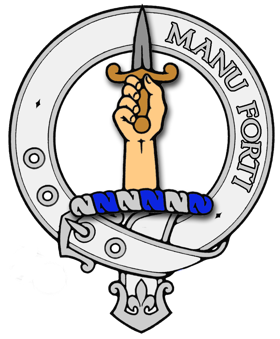 Scholarship Program